Trustee Recruitment Form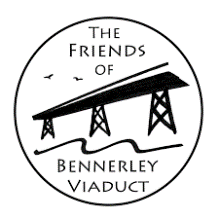 Personal Contact details Please give details of two people who would be willing to provide a referenceTrustee applicant’s declaration of eligibility:I declare that: I am over age 18. I am not an undischarged bankrupt. I have not previously been removed from trusteeship of a charity by a Court or the Charity Commission. I am not under a disqualification order under the Company Directors' Disqualification Act 1986. I have not been convicted of an offence involving deception or dishonesty (unless the conviction is spent). I have not entered a composition or arrangement with creditors, or have an individual voluntary arrangement (IVA) and I am not on the Insolvency Service RegisterI undertake to fulfil my responsibilities and duties as a trustee of The Friends of Bennerley Viaduct in good faith and in accordance with the law and within The Friends of Bennerley Viaduct objectives/mission and Code of Conduct for trustees.I do not have any financial interests in conflict with those of The Friends of Bennerley Viaduct (either in person or through family or business connections) except those that I have formally notified in a conflict of interest statement. I will specifically notify any such interest at any meeting where trustees are required to make a decision which affects my personal interests, and I will absent myself entirely from any decision on the matter and not vote on it.         Data protection consentIn accordance with the Data Protection Act 1998, the information provided on this form will be used in the recruitment and selection process and may be disclosed to all those who need to see it. It will also form the basis of the confidential personnel record of the successful candidate. In the case of unsuccessful candidates, the information will be destroyed after twelve months. I confirm that I do not object to the information collected on this form being used for the purpose of anonymous statistical reporting, in accordance with statutory requirements and for the basis of compiling correspondence and to assist The Friends of Bennerley Viaduct in respect of Trustee applications.I agree that The Friends of Bennerley Viaduct has the right to validate any of the information provided.NameOccupationMembership of professional Organisation Which of the following skills or experience could you bring to the Board?Please indicate against each relevant area if this is your Principle skill, by writing ‘P’, or a secondary skill where you have experience, by writing ‘S’.Please indicate against each relevant area if this is your Principle skill, by writing ‘P’, or a secondary skill where you have experience, by writing ‘S’.Please indicate against each relevant area if this is your Principle skill, by writing ‘P’, or a secondary skill where you have experience, by writing ‘S’.Please indicate against each relevant area if this is your Principle skill, by writing ‘P’, or a secondary skill where you have experience, by writing ‘S’.Which of the following skills or experience could you bring to the Board?P/SP/SWhich of the following skills or experience could you bring to the Board?Project ManagementGovernance/ CommitteeWhich of the following skills or experience could you bring to the Board?FinanceMarketing / P.R.Which of the following skills or experience could you bring to the Board?Fundraising/ Grant applicationsHeritageWhich of the following skills or experience could you bring to the Board?LegalCulturalTourismCommunityEngineeringLocal authorityBusiness ManagementOther (please state)Cycling/WalkingWhy do you wish to become a Trustee for our organisation?Home Address                                                            Post Code                                                            Post Code                                                            Post Code                                                            Post CodeTelephoneHomeMobileWorkE-mailPreferred means of contact NameNameAddress                                        Post CodeAddress                                       Post CodeTelTelSignatureDate